PoliBA: Monitoraggio del Percorso degli Studenti e della Qualità della FormazioneVerbale della riunione congiunta del gruppo PQA-INF e dell’Unità MCQS del Politecnico (05/11/2014)Il giorno 04/11/2014 alle ore 14.30 si sono riuniti presso l’ufficio del Direttore Generale del Politecnico di Bari il gruppo INF-“Gestione dei flussi informativi” del Presidio di Qualità (PQ-INF) e una rappresentanza dell’Unità Funzionale di Coordinamento per le azioni di Miglioramento Continuo della Qualità e della Sostenibilità (UFC-MCQ&S) del Politecnico, per discutere la definizione e l’avviamento delle procedure volte a fornire i dati necessari agli attori coinvolti nelle varie fasi previste dal sistema di AQ per effettuare la valutazione degli indicatori di performance richiesti. In particolare l’incontro è mirato all’estrazione dei dati associati alla valutazione delle prestazioni di Ateneo nell’ambito della formazione. Sono presenti, per UFC-MCQ&S il Direttore Generale, dott. Antonio Romeo, il dott. Nicola Buono, il dott. Vito Corsini, l’ing. Michele De Nicolò e la dott.ssa Maria Rosaria Vaccarelli, per PQA-INF il prof. Massimo Brambilla, il prof. Cristoforo Marzocca e la prof.ssa Giuseppina Uva. E’ presente anche il prof. Michele Dassisti, estensore del progetto MCQ&S “Azione di Miglioramento Continuo della Qualità e della Sostenibilità” nonché componente del Presidio di Qualità. Il prof. Dassisti apre la discussione, introducendo l’azione attualmente sviluppata in seno al UFC-MCQ&S, volta alla realizzazione del cosiddetto “cruscotto per la didattica”, uno strumento pensato per garantire un semplice e flessibile accesso a dati, provenienti da fonti certificate, relativi alle attività didattiche del Politecnico, in un formato fruibile da qualsiasi utente del Politecnico senza che siano necessarie particolari competenze informatiche. L’attività è, appunto, ancora in fase di sviluppo e al momento, come evidenziato dalla dott.ssa Vaccarelli e dal dott. Corsini, il cruscotto copre soltanto dati relativi alle immatricolazioni, ma non ancora dati relativi agli altri aspetti della carriera degli studenti. Si propone al PQA pertanto di utilizzare l’occasione di dover rispondere alle esigenze dell’estrazione di dati necessari per le prossime scadenze previste dalle procedura AVA, come, ad esempio, la stesura delle relazioni delle Commissioni Paritetiche (scadenza prevista al 31 dicembre 2014), e la redazione dei rapporti di riesame dei CdS (presentati entro il 31 gennaio 2015) come opportunità per mettere a punto il cruscotto per le parti oggi funzionanti. Detta attività infatti non si configura come attività routinaria di risposta alle esigenze dei Dipartimenti, oggi espletata dal settore informatico  e non di competenza del costituendo gruppo MCQ&S,   bensì come attività di sperimentazione di un miglioramento organizzativo, così come previsto nel piano triennale ed interpretato dal gruppo di lavoro.A questo proposito il prof. Brambilla interviene evidenziando che il principale obiettivo della riunione è proprio quello di avviare una fruttuosa collaborazione tra PQA e UFC-MCQ&S, che, con il contributo dei vari attori coinvolti nelle procedure di AQ, abbia come obiettivo e risultato finale la definizione dei dati utili a rispondere alle esigenze di monitoraggio delle attività formative dell’Ateneo, del loro formato, delle procedure e della scansione temporale con cui i dati vengono aggiornati e messi a disposizione dei utenti che ne hanno bisogno in tempo utile in occasione delle diverse scadenze. A questo proposito, sottolinea che lo sviluppo del cruscotto della didattica, con il contributo del PQA e degli utenti finali, rappresenta una tappa fondamentale e che è molto importante capire come il cruscotto possa essere adattato in modo da rispondere efficacemente alle esigenze di estrazione di dati poste, ad esempio, dall’allegato VIII del documento finale AVA-ANVUR del gennaio 2013. D’altra parte evidenzia la necessità di rispondere alle esigenze relative alle scadenze immediate già menzionate e fa presente il precedente lavoro svolto dal PQA, in collaborazione con il settore ICT, che ha portato all’estrazione dal sistema ESSE3 di dati utili alla valutazione delle performance dei CdS in occasione delle precedenti scadenze relative alla redazione dei rapporti di riesame e delle SUA-CdS. Altri dati sono stati estratti dal PQA a proposito della distribuzione delle docenze in seno ai CdS facenti capo ai diversi Dipartimenti, accedendo a informazioni fornite direttamente dai Dipartimenti stessi. E’ quindi di fondamentale importanza che un insieme minimo di dati comprendente almeno lo stesso spettro di informazioni a suo tempo estratto e adeguatamente aggiornato, venga messo a disposizione dei Dipartimenti e dei CdS in tempo utile, e comunque non oltre la fine di novembre, indipendentemente dallo stato di avanzamento dello sviluppo del cruscotto. Il dott. Corsini e l’ing. De Nicolò illustrano quindi le potenzialità del cruscotto stesso, il quale per il momento si poggia solo una base di dati che fa capo al sistema ESSE3, ma che potrebbe essere allargata ad altre fonti. La consultazione del cruscotto avviene tramite username e password e vengono illustrate anche delle stampe che mostrano schermate relative all’attuale aspetto del cruscotto. La roadmap di sviluppo, delineata dal Direttore Generale e dall’ing. De Nicolò, prevede una demo entro la fine di novembre, verso il Rettore e il PQA, la disponibilità di una prima versione completa entro la fine dell’anno, una fase di test e la delivery nei primissimi mesi del 2015. Il Direttore Generale interviene per fornire le motivazioni del ricorso a uno strumento di estrazione e presentazione dei dati alternativo rispetto a quello offerto dal CINECA, essenzialmente legate a una flessibilità e fruibilità decisamente migliori a favore della soluzione proposta dall’Università di Milano Bicocca. Ci sono ancora dei punti di difficoltà legati al fatto che, mentre Milano Bicocca, grazie alla disponibilità di risorse interne molto consistenti, possiede  un data-base proprietario, il Politecnico bensì  utilizza il servizio di hosting offerto da CINECA. L’obiettivo dello sviluppo del cruscotto è appunto innanzitutto quello di dare la possibilità ai vari utenti di fare le proprie queries in maniera autonoma e senza necessità di disporre di particolari competenze informatiche. Per raggiungere questo obiettivo, ci si deve avvalere delle risorse disponibili, che sono altresì impegnate nelle altre attività istituzionali e di ordinaria amministrazione. Infine il Direttore sottolinea la comunione di intenti tra l’amministrazione e il PQA circa la necessità di avere a disposizione degli strumenti efficaci per la stima dei vari indicatori utilizzati per la valutazione delle performance di Ateneo, in modo da poter anticipare le stesse valutazioni del Ministero e anche avere la possibilità di definire e valutare degli indicatori interni di performance che si ritengano importanti ai fini dell’analisi dell’andamento delle attività del Politecnico. In tal senso, il Direttore Generale rappresenta la necessità di dotarsi di professionalità, presenti nei Dipartimenti, da affiancare al Settore ICT, e nello specifico al dott. Corsini, con competenze sulla didattica; In tal senso, una presenza costante, in questa fase, della dott.ssa Vaccarelli potrebbe essere decisiva per il rispetto dei tempi proposti dal PQA e definiti nella road map.Il prof. Dassisti riconosce l’esigenza espressa dal prof. Brambilla in merito all’urgenza di disponibilità di dati per le prossime scadenze AVA e la coglie come una utile occasione di rodaggio della procedura di definizione di dati e dei relativi formati che si vuole consolidare e mandare a regime: in pratica il PQA dovrà identificare i dati da estrarre e i relativi formati per rispondere alle esigenze contingenti di valutazione, redigendo una proposta in tal senso in collaborazione con UFC-MCQ&S. Le due unità dovranno quindi inviare a brevissimo una proposta di indicatori e strutturazione dati ai Dipartimenti e ai CdS (vedi ALLEGATO 1 – “STRUTTURAZIONE DATI E PERFORMANCE PER LA ATTIVITA’ DI AUTOVALUTAZIONE DELLA DIDATTICA DEL POLITECNICO DI BARI – AA. 2014”  al presente verbale), invitandoli ad esprimersi circa eventuali emendamenti da apportare alla proposta. PQA e UFC-MCQ&S recepiranno quindi  le istanze dei Dipartimenti e dei CdS e, la UFC-MCQ&S metterà a disposizione di utenti selezionati, i dati forniti dal settore ICT sperimentando nel contempo il cruscotto della didattica.I presenti concordano con l’approccio delineato dal prof. Dassisti e passano a definire i passaggi successivi. Innanzitutto PQA-INF invierà tempestivamente al dott. Corsini una comunicazione via e-mail in cui sarà specificata la tipologia e il formato dei dati estratti in precedenza, in modo da garantire in tempo utile almeno la disponibilità della stessa base di informazioni utilizzata in occasione delle precedenti scadenze. Entro la fine della settimana PQA-INF si riunirà per definire formalmente una prima versione della tipologia di dati necessari e del relativo formato e invierà una proposta in tal senso a UFC-MCQ&S. Entro la prossima settimana il PQA e UFC-MCQ&S concorderanno una proposta condivisa e invieranno una comunicazione ai Direttori di Dipartimento e ai coordinatori dei CdS, in cui presentano la loro proposta e chiedono un feedback in termini di modifiche e/o integrazioni. UFC-MCQ&S si occuperà di implementare la proposta emendata dalle osservazioni dei Dipartimenti e dei CdS nel cruscotto per la didattica. Lo stesso tipo di procedura sarà utilizzato in una successiva iterazione per consolidare e mandare a regime la rosa dei dati da rendere disponibile attraverso il cruscotto per la didattica. Intanto, nel corso della settimana che ha inizio il 17 novembre (indicativamente intorno al 20 novembre), UFC-MCQ&S presenterà una demo del cruscotto al Rettore e al PQA. La riunione si conclude intorno alle 16.15.Segretario Verbalizzante						Per il Presidente per PQA_POLIBAProf. Cristoforo Marzocca							Prof. Massimo Brambilla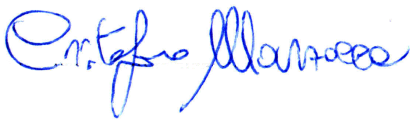 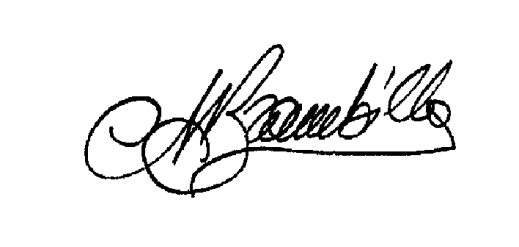 